Fowler Middle School LibraryAfterschool Club:  L.E.A.P.’s Crown and Shield ClubDates: First meeting Thursday, February 1st, 2018 and schedule to followInstructors: Officer Manchuso, tmanchuso@maynardpolice.com and Officer Ruggiero, mruggiero@maynardpolice.com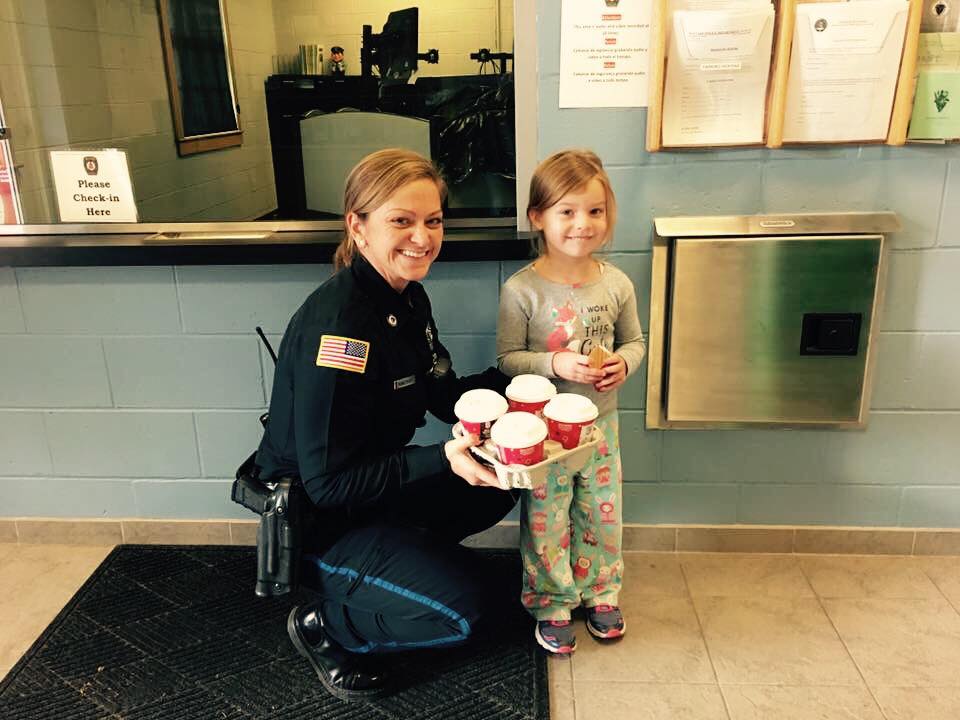 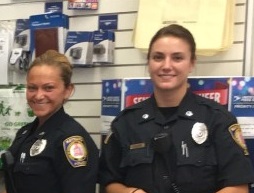 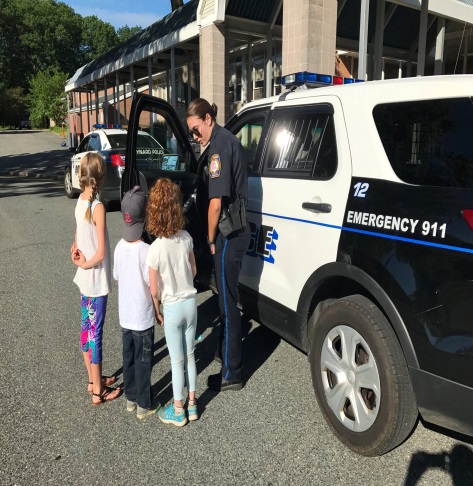 Dear Parents,L.E.A.P.’s Crown and Shield Club is being offered once a month on Thursdays, beginning February 1st, 2018 with a schedule to follow.  The club is designed to empower your girls with confidence building skills, touch on personal protection & self-defense, positive communication skills, talking about healthy choices & overall how to feel good about ourselves!Students and Parents must fill-out the attached registration form prior to attending this club.In the event of a cancellation (due to a scheduling conflict or an emergency on our end..(the woes of being a police officer!) we will have the school make an announcement and will also send a group e-mail to parents of daughters who attend Crown and Shield Club. We are looking forward to empowering your girls!  If you’re interested please have your girls sign up in the guidance office or email us!Respectfully,Officer Manchuso and Officer Ruggiero Maynard Police DepartmentL.E.A.P.’s Crown & Shield Club: Starting Thursday, February 1st, 2018 & schedule to followChild’s Name: ________________________________________________			Parent/Guardian Name: ________________________________________________		Parent’s E-mail: ________________________________________________			Parent’s Cell Phone: ________________________________________________			Secondary Parent/Guardian Name:  _________________________________________________	Secondary Parent/Guardian E-mail: _________________________________________________	Secondary Parent/Guardian Phone: _________________________________________________Do you want the secondary parent/guardian notified of club updates and cancellations: Yes	No	Emergency Contact (different from parent/guardian above):Emergency Contact #1 – (Name/Relationship/Phone)______________________________________________________________________________ Emergency Contact #2 –  (Name/Relationship/Phone)______________________________________________________________________________ I give permission for my child to attend this afterschool club (please sign and date)______________________________________________				______                            Liability Waiver/Informed Consent FormL.E.A.P. Programs: www.leapprogram.netI, __________________________, give my child,  _________________________, permission to participate in the L.E.A.P. Program “Crown and Shield” Club, offered by the Maynard Police Department through the Fowler Middle school. I recognize this program involves physical activity including, but not limited to, walking, running, sports, games, yoga, and self-defense (various strikes and kicks utilizing martial arts pads and maneuvers will be offered).I hereby affirm that my child is in good physical condition and does not suffer from any known disability or condition which would prevent or limit his/her participation in this programI hereby agree that my child is participating solely at his/her own risk. I agree not to hold the Maynard Police Department, the Fowler Middle School, or the L.E.A.P Program, and/or any L.E.A.P. Instructor, responsible for any injury.I understand that any of the activities involves a risk of injury. I am accepting such risks and volunteering my child to participate with full understanding of the dangers involved to include risk of serious injury or death.In consideration of my participation in this program, I, _____________________, hereby waive and release the Maynard Police Department, the Fowler Middle School, and the L.E.A.P. program, and/or any of its officers/agents, from any and all claims, costs, liability and expense for my child’s injury, loss or damage whether known, anticipated or unanticipated arising from my child’s voluntary participation and enrollment.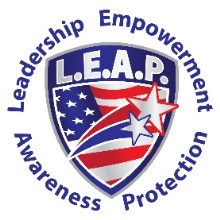 Additionally, I, and my child, agree to the following rules:This is a non-competitive environmentStudents will not engage in “horseplay.”Students will not use “excessive force” during the self-defense portion of this club.Students will act respectfully, and abide by the rules and community agreements set forth by instructors and class.Students will not use self-defense techniques outside of the training environment (unless during true exigent circumstances as described during training).I, and my child, agree that failure to comply with the above rules is grounds for dismissal from the L.E.A.P. Program Crown and Shield Club.I ACKNOWLEDGE THAT I HAVE THOROUGHLY READ THIS FORM IN ITS ENTIRETY AND FULLY UNDERSTAND IT.  I UNDERSTAND THAT IT CONTAINS A RELEASE OF LIABILITY.  _________________________________  (Student Name)_________________________________  (Parent Signature)_________________________________  (Date)